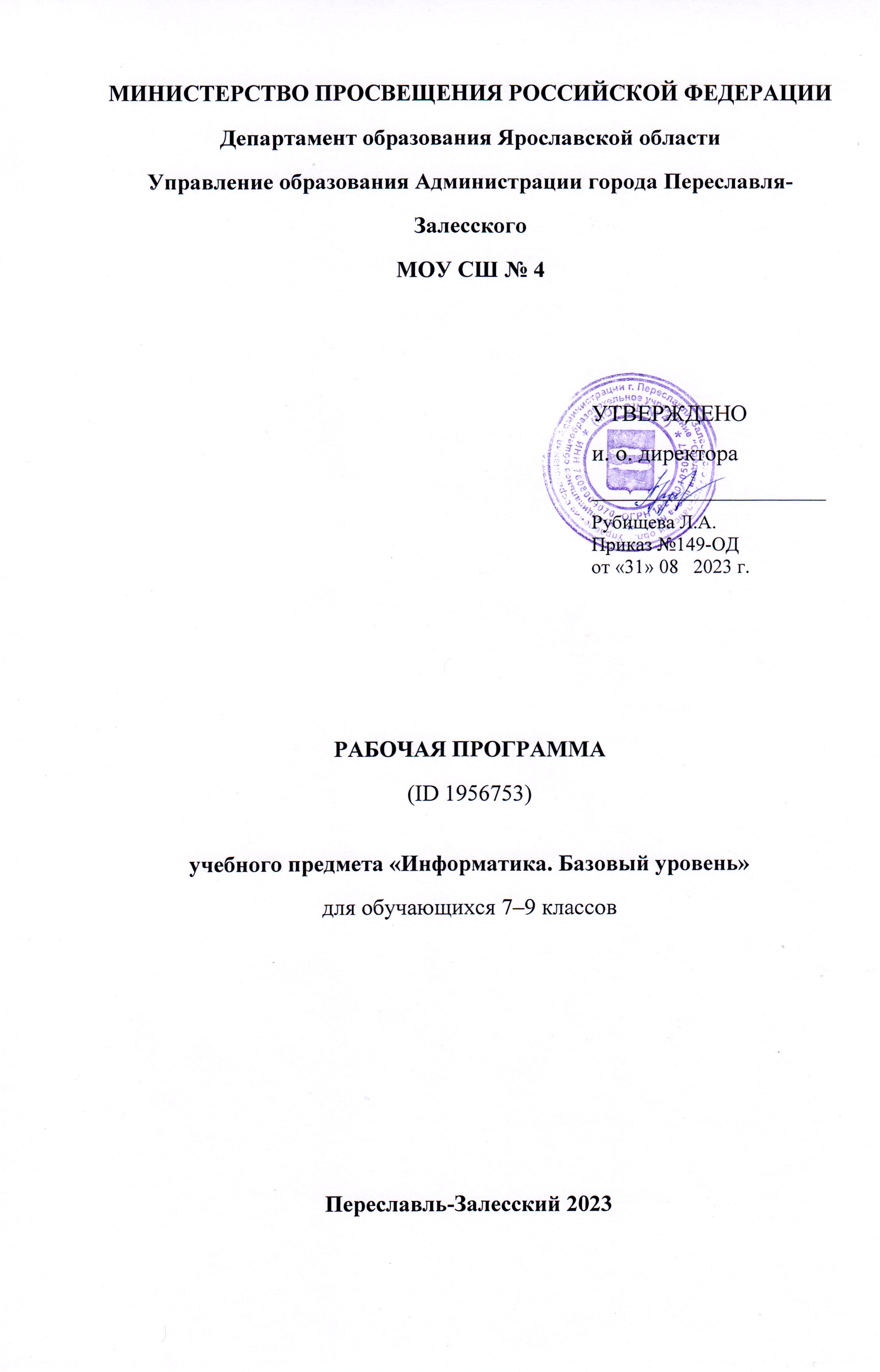 ПОЯСНИТЕЛЬНАЯ ЗАПИСКАПрограмма по информатике на уровне основного общего образования составлена на основе требований к результатам освоения основной образовательной программы основного общего образования, представленных в ФГОС ООО, а также федеральной рабочей программы воспитания.Программа по информатике даёт представление о целях, общей стратегии обучения, воспитания и развития обучающихся средствами информатики на базовом уровне, устанавливает обязательное предметное содержание, предусматривает его структурирование по разделам и темам.Программа по информатике определяет количественные и качественные характеристики учебного материала для каждого года изучения, в том числе для содержательного наполнения разного вида контроля (промежуточной аттестации обучающихся, всероссийских проверочных работ, государственной итоговой аттестации).Программа по информатике является основой для составления авторских учебных программ, тематического планирования курса учителем.Целями изучения информатики на уровне основного общего образования являются: формирование основ мировоззрения, соответствующего современному уровню развития науки информатики, достижениям научно-технического прогресса и общественной практики, за счёт развития представлений об информации как о важнейшем стратегическом ресурсе развития личности, государства, общества, понимания роли информационных процессов, информационных ресурсов и информационных технологий в условиях цифровой трансформации многих сфер жизни современного общества;обеспечение условий, способствующих развитию алгоритмического мышления как необходимого условия профессиональной деятельности в современном информационном обществе, предполагающего способность обучающегося разбивать сложные задачи на более простые подзадачи, сравнивать новые задачи с задачами, решёнными ранее, определять шаги для достижения результата и так далее;формирование и развитие компетенций обучающихся в области использования информационно-коммуникационных технологий, в том числе знаний, умений и навыков работы с информацией, программирования, коммуникации в современных цифровых средах в условиях обеспечения информационной безопасности личности обучающегося;воспитание ответственного и избирательного отношения к информации с учётом правовых и этических аспектов её распространения, стремления к продолжению образования в области информационных технологий и созидательной деятельности с применением средств информационных технологий.Информатика в основном общем образовании отражает:сущность информатики как научной дисциплины, изучающей закономерности протекания и возможности автоматизации информационных процессов в различных системах;основные области применения информатики, прежде всего информационные технологии, управление и социальную сферу;междисциплинарный характер информатики и информационной деятельности.Изучение информатики оказывает существенное влияние на формирование мировоззрения обучающегося, его жизненную позицию, закладывает основы понимания принципов функционирования и использования информационных технологий как необходимого инструмента практически любой деятельности и одного из наиболее значимых технологических достижений современной цивилизации. Многие предметные знания и способы деятельности, освоенные обучающимися при изучении информатики, находят применение как в рамках образовательного процесса при изучении других предметных областей, так и в иных жизненных ситуациях, становятся значимыми для формирования качеств личности, то есть ориентированы на формирование метапредметных и личностных результатов обучения.Основные задачи учебного предмета «Информатика» – сформировать у обучающихся: понимание принципов устройства и функционирования объектов цифрового окружения, представления об истории и тенденциях развития информатики периода цифровой трансформации современного общества;знания, умения и навыки грамотной постановки задач, возникающих в практической деятельности, для их решения с помощью информационных технологий, умения и навыки формализованного описания поставленных задач;базовые знания об информационном моделировании, в том числе о математическом моделировании;знание основных алгоритмических структур и умение применять эти знания для построения алгоритмов решения задач по их математическим моделям;умения и навыки составления простых программ по построенному алгоритму на одном из языков программирования высокого уровня;умения и навыки эффективного использования основных типов прикладных программ (приложений) общего назначения и информационных систем для решения с их помощью практических задач, владение базовыми нормами информационной этики и права, основами информационной безопасности;умение грамотно интерпретировать результаты решения практических задач с помощью информационных технологий, применять полученные результаты в практической деятельности.Цели и задачи изучения информатики на уровне основного общего образования определяют структуру основного содержания учебного предмета в виде следующих четырёх тематических разделов:цифровая грамотность;теоретические основы информатики;алгоритмы и программирование;информационные технологии.‌На изучение информатики на базовом уровне отводится 102 часа: в 7 классе – 34 часа (1 час в неделю), в 8 классе – 34 часа (1 час в неделю), в 9 классе – 34 часа (1 час в неделю).​В 7х классах обучаются дети с ОВЗ, которым рекомендовано обучение по адаптированным общеобразовательным программам. Планирую строить свою работу в данных классах с привлечением индивидуальной и индивидуально-групповой форм обучения, объяснительно-иллюстративного и репродуктивного методов. Для организации практических работ для группы обучающихся с ОВЗ используется фронтальная форма организации работы с разбиением практической задачи на этапы, доступные для понимания и дальнейшего запоминания, используются методы, помогающие облегчить деятельность на уроке.СОДЕРЖАНИЕ ОБУЧЕНИЯ7 КЛАССЦифровая грамотностьКомпьютер – универсальное устройство обработки данныхКомпьютер – универсальное вычислительное устройство, работающее по программе. Типы компьютеров: персональные компьютеры, встроенные компьютеры, суперкомпьютеры. Мобильные устройства.Основные компоненты компьютера и их назначение. Процессор. Оперативная и долговременная память. Устройства ввода и вывода. Сенсорный ввод, датчики мобильных устройств, средства биометрической аутентификации.История развития компьютеров и программного обеспечения. Поколения компьютеров. Современные тенденции развития компьютеров. Суперкомпьютеры.Параллельные вычисления.Персональный компьютер. Процессор и его характеристики (тактовая частота, разрядность). Оперативная память. Долговременная память. Устройства ввода и вывода. Объём хранимых данных (оперативная память компьютера, жёсткий и твердотельный диск, постоянная память смартфона) и скорость доступа для различных видов носителей.Техника безопасности и правила работы на компьютере.Программы и данныеПрограммное обеспечение компьютера. Прикладное программное обеспечение. Системное программное обеспечение. Системы программирования. Правовая охрана программ и данных. Бесплатные и условно-бесплатные программы. Свободное программное обеспечение.Файлы и папки (каталоги). Принципы построения файловых систем. Полное имя файла (папки). Путь к файлу (папке). Работа с файлами и каталогами средствами операционной системы: создание, копирование, перемещение, переименование и удаление файлов и папок (каталогов). Типы файлов. Свойства файлов. Характерные размеры файлов различных типов (страница текста, электронная книга, фотография, запись песни, видеоклип, полнометражный фильм). Архивация данных. Использование программ-архиваторов. Файловый менеджер. Поиск файлов средствами операционной системы.Компьютерные вирусы и другие вредоносные программы. Программы для защиты от вирусов.Компьютерные сетиОбъединение компьютеров в сеть. Сеть Интернет. Веб-страница, веб-сайт. Структура адресов веб-ресурсов. Браузер. Поисковые системы. Поиск информации по ключевым словам и по изображению. Достоверность информации, полученной из Интернета.Современные сервисы интернет-коммуникаций.Сетевой этикет, базовые нормы информационной этики и права при работе в Интернете. Стратегии безопасного поведения в Интернете.Теоретические основы информатикиИнформация и информационные процессыИнформация – одно из основных понятий современной науки.Информация как сведения, предназначенные для восприятия человеком, и информация как данные, которые могут быть обработаны автоматизированной системой.Дискретность данных. Возможность описания непрерывных объектов и процессов с помощью дискретных данных.Информационные процессы – процессы, связанные с хранением, преобразованием и передачей данных.Представление информацииСимвол. Алфавит. Мощность алфавита. Разнообразие языков и алфавитов. Естественные и формальные языки. Алфавит текстов на русском языке. Двоичный алфавит. Количество всевозможных слов (кодовых комбинаций) фиксированной длины в двоичном алфавите. Преобразование любого алфавита к двоичному. Количество различных слов фиксированной длины в алфавите определённой мощности.Кодирование символов одного алфавита с помощью кодовых слов в другом алфавите, кодовая таблица, декодирование.Двоичный код. Представление данных в компьютере как текстов в двоичном алфавите.Информационный объём данных. Бит – минимальная единица количества информации – двоичный разряд. Единицы измерения информационного объёма данных. Бит, байт, килобайт, мегабайт, гигабайт.Скорость передачи данных. Единицы скорости передачи данных.Кодирование текстов. Равномерный код. Неравномерный код. Кодировка ASCII. Восьмибитные кодировки. Понятие о кодировках UNICODE. Декодирование сообщений с использованием равномерного и неравномерного кода. Информационный объём текста.Искажение информации при передаче.Общее представление о цифровом представлении аудиовизуальных и других непрерывных данных.Кодирование цвета. Цветовые модели. Модель RGB. Глубина кодирования. Палитра.Растровое и векторное представление изображений. Пиксель. Оценка информационного объёма графических данных для растрового изображения.Кодирование звука. Разрядность и частота записи. Количество каналов записи.Оценка количественных параметров, связанных с представлением и хранением звуковых файлов.Информационные технологииТекстовые документыТекстовые документы и их структурные элементы (страница, абзац, строка, слово, символ).Текстовый процессор – инструмент создания, редактирования и форматирования текстов. Правила набора текста. Редактирование текста. Свойства символов. Шрифт. Типы шрифтов (рубленые, с засечками, моноширинные). Полужирное и курсивное начертание. Свойства абзацев: границы, абзацный отступ, интервал, выравнивание. Параметры страницы. Стилевое форматирование.Структурирование информации с помощью списков и таблиц. Многоуровневые списки. Добавление таблиц в текстовые документы.Вставка изображений в текстовые документы. Обтекание изображений текстом. Включение в текстовый документ диаграмм, формул, нумерации страниц, колонтитулов, ссылок и других элементов.Проверка правописания. Расстановка переносов. Голосовой ввод текста. Оптическое распознавание текста. Компьютерный перевод. Использование сервисов Интернета для обработки текста.Компьютерная графикаЗнакомство с графическими редакторами. Растровые рисунки. Использование графических примитивов.Операции редактирования графических объектов, в том числе цифровых фотографий: изменение размера, обрезка, поворот, отражение, работа с областями (выделение, копирование, заливка цветом), коррекция цвета, яркости и контрастности.Векторная графика. Создание векторных рисунков встроенными средствами текстового процессора или других программ (приложений). Добавление векторных рисунков в документы.Мультимедийные презентацииПодготовка мультимедийных презентаций. Слайд. Добавление на слайд текста и изображений. Работа с несколькими слайдами.Добавление на слайд аудиовизуальных данных. Анимация. Гиперссылки.ПЛАНИРУЕМЫЕ РЕЗУЛЬТАТЫ ОСВОЕНИЯ ПРОГРАММЫ ПО ИНФОРМАТИКЕ НА УРОВНЕ ОСНОВНОГО ОБЩЕГО ОБРАЗОВАНИЯИзучение информатики на уровне основного общего образования направлено на достижение обучающимися личностных, метапредметных и предметных результатов освоения содержания учебного предмета.ЛИЧНОСТНЫЕ РЕЗУЛЬТАТЫЛичностные результаты имеют направленность на решение задач воспитания, развития и социализации обучающихся средствами учебного предмета.В результате изучения информатики на уровне основного общего образования у обучающегося будут сформированы следующие личностные результаты в части:1) патриотического воспитания:ценностное отношение к отечественному культурному, историческому и научному наследию, понимание значения информатики как науки в жизни современного общества, владение достоверной информацией о передовых мировых и отечественных достижениях в области информатики и информационных технологий, заинтересованность в научных знаниях о цифровой трансформации современного общества;2) духовно-нравственного воспитания:ориентация на моральные ценности и нормы в ситуациях нравственного выбора, готовность оценивать своё поведение и поступки, а также поведение и поступки других людей с позиции нравственных и правовых норм с учётом осознания последствий поступков, активное неприятие асоциальных поступков, в том числе в Интернете; 3) гражданского воспитания:представление о социальных нормах и правилах межличностных отношений в коллективе, в том числе в социальных сообществах, соблюдение правил безопасности, в том числе навыков безопасного поведения в интернет-среде, готовность к разнообразной совместной деятельности при выполнении учебных, познавательных задач, создании учебных проектов, стремление к взаимопониманию и взаимопомощи в процессе этой учебной деятельности, готовность оценивать своё поведение и поступки своих товарищей с позиции нравственных и правовых норм с учётом осознания последствий поступков;4) ценностей научного познания:сформированность мировоззренческих представлений об информации, информационных процессах и информационных технологиях, соответствующих современному уровню развития науки и общественной практики и составляющих базовую основу для понимания сущности научной картины мира;интерес к обучению и познанию, любознательность, готовность и способность к самообразованию, осознанному выбору направленности и уровня обучения в дальнейшем;овладение основными навыками исследовательской деятельности, установка на осмысление опыта, наблюдений, поступков и стремление совершенствовать пути достижения индивидуального и коллективного благополучия;сформированность информационной культуры, в том числе навыков самостоятельной работы с учебными текстами, справочной литературой, разнообразными средствами информационных технологий, а также умения самостоятельно определять цели своего обучения, ставить и формулировать для себя новые задачи в учёбе и познавательной деятельности, развивать мотивы и интересы своей познавательной деятельности;5) формирования культуры здоровья:осознание ценности жизни, ответственное отношение к своему здоровью, установка на здоровый образ жизни, в том числе и за счёт освоения и соблюдения требований безопасной эксплуатации средств информационных и коммуникационных технологий;6) трудового воспитания:интерес к практическому изучению профессий и труда в сферах профессиональной деятельности, связанных с информатикой, программированием и информационными технологиями, основанными на достижениях науки информатики и научно-технического прогресса;осознанный выбор и построение индивидуальной траектории образования и жизненных планов с учётом личных и общественных интересов и потребностей;7) экологического воспитания:осознание глобального характера экологических проблем и путей их решения, в том числе с учётом возможностей информационных и коммуникационных технологий;8) адаптации обучающегося к изменяющимся условиям социальной и природной среды:освоение обучающимися социального опыта, основных социальных ролей, соответствующих ведущей деятельности возраста, норм и правил общественного поведения, форм социальной жизни в группах и сообществах, в том числе существующих в виртуальном пространстве.МЕТАПРЕДМЕТНЫЕ РЕЗУЛЬТАТЫМетапредметные результаты освоения программы по информатике отражают овладение универсальными учебными действиями – познавательными, коммуникативными, регулятивными.Познавательные универсальные учебные действияБазовые логические действия:умение определять понятия, создавать обобщения, устанавливать аналогии, классифицировать, самостоятельно выбирать основания и критерии для классификации, устанавливать причинно-следственные связи, строить логические рассуждения, делать умозаключения (индуктивные, дедуктивные и по аналогии) и выводы;умение создавать, применять и преобразовывать знаки и символы, модели и схемы для решения учебных и познавательных задач;самостоятельно выбирать способ решения учебной задачи (сравнивать несколько вариантов решения, выбирать наиболее подходящий с учётом самостоятельно выделенных критериев).Базовые исследовательские действия:формулировать вопросы, фиксирующие разрыв между реальным и желательным состоянием ситуации, объекта, и самостоятельно устанавливать искомое и данное;оценивать на применимость и достоверность информацию, полученную в ходе исследования;прогнозировать возможное дальнейшее развитие процессов, событий и их последствия в аналогичных или сходных ситуациях, а также выдвигать предположения об их развитии в новых условиях и контекстах.Работа с информацией:выявлять дефицит информации, данных, необходимых для решения поставленной задачи;применять различные методы, инструменты и запросы при поиске и отборе информации или данных из источников с учётом предложенной учебной задачи и заданных критериев;выбирать, анализировать, систематизировать и интерпретировать информацию различных видов и форм представления;самостоятельно выбирать оптимальную форму представления информации и иллюстрировать решаемые задачи несложными схемами, диаграммами, иной графикой и их комбинациями;оценивать надёжность информации по критериям, предложенным учителем или сформулированным самостоятельно;эффективно запоминать и систематизировать информацию.Коммуникативные универсальные учебные действияОбщение:сопоставлять свои суждения с суждениями других участников диалога, обнаруживать различие и сходство позиций;публично представлять результаты выполненного опыта (эксперимента, исследования, проекта);самостоятельно выбирать формат выступления с учётом задач презентации и особенностей аудитории и в соответствии с ним составлять устные и письменные тексты с использованием иллюстративных материалов.Совместная деятельность (сотрудничество):понимать и использовать преимущества командной и индивидуальной работы при решении конкретной проблемы, в том числе при создании информационного продукта;принимать цель совместной информационной деятельности по сбору, обработке, передаче, формализации информации, коллективно строить действия по её достижению: распределять роли, договариваться, обсуждать процесс и результат совместной работы;выполнять свою часть работы с информацией или информационным продуктом, достигая качественного результата по своему направлению и координируя свои действия с другими членами команды;оценивать качество своего вклада в общий информационный продукт по критериям, самостоятельно сформулированным участниками взаимодействия;сравнивать результаты с исходной задачей и вклад каждого члена команды в достижение результатов, разделять сферу ответственности и проявлять готовность к предоставлению отчёта перед группой.Регулятивные универсальные учебные действияСамоорганизация:выявлять в жизненных и учебных ситуациях проблемы, требующие решения;ориентироваться в различных подходах к принятию решений (индивидуальное принятие решений, принятие решений в группе);самостоятельно составлять алгоритм решения задачи (или его часть), выбирать способ решения учебной задачи с учётом имеющихся ресурсов и собственных возможностей, аргументировать предлагаемые варианты решений;составлять план действий (план реализации намеченного алгоритма решения), корректировать предложенный алгоритм с учётом получения новых знаний об изучаемом объекте;делать выбор в условиях противоречивой информации и брать ответственность за решение.Самоконтроль (рефлексия):владеть способами самоконтроля, самомотивации и рефлексии;давать оценку ситуации и предлагать план её изменения;учитывать контекст и предвидеть трудности, которые могут возникнуть при решении учебной задачи, адаптировать решение к меняющимся обстоятельствам;объяснять причины достижения (недостижения) результатов информационной деятельности, давать оценку приобретённому опыту, уметь находить позитивное в произошедшей ситуации;вносить коррективы в деятельность на основе новых обстоятельств, изменившихся ситуаций, установленных ошибок, возникших трудностей;оценивать соответствие результата цели и условиям.Эмоциональный интеллект:ставить себя на место другого человека, понимать мотивы и намерения другого.Принятие себя и других:осознавать невозможность контролировать всё вокруг даже в условиях открытого доступа к любым объёмам информации.ПРЕДМЕТНЫЕ РЕЗУЛЬТАТЫК концу обучения в 7 классе у обучающегося будут сформированы следующие умения:пояснять на примерах смысл понятий «информация», «информационный процесс», «обработка информации», «хранение информации», «передача информации»;кодировать и декодировать сообщения по заданным правилам, демонстрировать понимание основных принципов кодирования информации различной природы (текстовой, графической, аудио);сравнивать длины сообщений, записанных в различных алфавитах, оперировать единицами измерения информационного объёма и скорости передачи данных;оценивать и сравнивать размеры текстовых, графических, звуковых файлов и видеофайлов;приводить примеры современных устройств хранения и передачи информации, сравнивать их количественные характеристики;выделять основные этапы в истории и понимать тенденции развития компьютеров и программного обеспечения;получать и использовать информацию о характеристиках персонального компьютера и его основных элементах (процессор, оперативная память, долговременная память, устройства ввода-вывода);соотносить характеристики компьютера с задачами, решаемыми с его помощью;ориентироваться в иерархической структуре файловой системы (записывать полное имя файла (каталога), путь к файлу (каталогу) по имеющемуся описанию файловой структуры некоторого информационного носителя);работать с файловой системой персонального компьютера с использованием графического интерфейса, а именно: создавать, копировать, перемещать, переименовывать, удалять и архивировать файлы и каталоги, использовать антивирусную программу;представлять результаты своей деятельности в виде структурированных иллюстрированных документов, мультимедийных презентаций;искать информацию в Интернете (в том числе, по ключевым словам, по изображению), критически относиться к найденной информации, осознавая опасность для личности и общества распространения вредоносной информации, в том числе экстремистского и террористического характера;понимать структуру адресов веб-ресурсов;использовать современные сервисы интернет-коммуникаций;соблюдать требования безопасной эксплуатации технических средств информационных и коммуникационных технологий, соблюдать сетевой этикет, базовые нормы информационной этики и права при работе с приложениями на любых устройствах и в Интернете, выбирать безопасные стратегии поведения в сети;применять методы профилактики негативного влияния средств информационных и коммуникационных технологий на здоровье пользователя. ТЕМАТИЧЕСКОЕ ПЛАНИРОВАНИЕ  7 КЛАСС  ПОУРОЧНОЕ ПЛАНИРОВАНИЕ  7 А, Б, В2 КЛАСС Условные обозначения для столбца «Виды помощи детям с ОВЗ»: ДНВ (дополнительные наводящие вопросы);Н (наглядность – картинные планы, опорные, обобщающие схемы, карточки-бланки, сопровождающихся рекомендациями по применению заданий, связанных с темой графические модели, карточки, помощницы, которые составляются в соответствии с характером затруднений при усвоении учебного материала);А (алгоритмы-предписания с указанием последовательности операций, необходимых для решения задач);О (опора на образцы);П (памятка в знако-символической форме); К (карточки-символы или план).ПОУРОЧНОЕ ПЛАНИРОВАНИЕ  7 В1 КЛАСС Условные обозначения для столбца «Виды помощи детям с ОВЗ»: ДНВ (дополнительные наводящие вопросы);Н (наглядность – картинные планы, опорные, обобщающие схемы, карточки-бланки, сопровождающихся рекомендациями по применению заданий, связанных с темой графические модели, карточки, помощницы, которые составляются в соответствии с характером затруднений при усвоении учебного материала);А (алгоритмы-предписания с указанием последовательности операций, необходимых для решения задач);О (опора на образцы);П (памятка в знако-символической форме); К (карточки-символы или план).УЧЕБНО-МЕТОДИЧЕСКОЕ ОБЕСПЕЧЕНИЕ ОБРАЗОВАТЕЛЬНОГО ПРОЦЕССАОБЯЗАТЕЛЬНЫЕ УЧЕБНЫЕ МАТЕРИАЛЫ ДЛЯ УЧЕНИКА​‌• Информатика, 7 класс/ Босова Л.Л., Босова А.Ю., Акционерное общество «Издательство «Просвещение»
 • Информатика, 8 класс/ Босова Л.Л., Босова А.Ю., Акционерное общество «Издательство «Просвещение»
 • Информатика, 9 класс/ Босова Л.Л., Босова А.Ю., Акционерное общество «Издательство «Просвещение»‌​​‌‌​МЕТОДИЧЕСКИЕ МАТЕРИАЛЫ ДЛЯ УЧИТЕЛЯ​‌Информатика. 5-7 классы: занимательные задачи
 Автор(ы): Босова Л. Л. / Босова А. Ю.
 Информатика. 7–9 классы: методическое пособие
 Автор(ы): Босова Л. Л. / Босова А. Ю. / Аквилянов Н.А. / Анатольев А.В.
 Информатика. 7–9 классы: сборник задач и упражнений
 Автор(ы): Босова Л. Л. / Босова А. Ю. / Аквилянов Н.А.
‌​ЦИФРОВЫЕ ОБРАЗОВАТЕЛЬНЫЕ РЕСУРСЫ И РЕСУРСЫ СЕТИ ИНТЕРНЕТ​​‌https://bosova.ru/
 https://resh.edu.ru/
 http://school-collection.edu.ru
 https://educont.ru/
 https://урокцифры.рф/
Приложение «Использование оборудования центра«Точка Роста» на уроках
‌​№ п/п Наименование разделов и тем программы Количество часовКоличество часовКоличество часовЭлектронные (цифровые) образовательные ресурсы № п/п Наименование разделов и тем программы Всего Контрольные работы Практические работы Электронные (цифровые) образовательные ресурсы Раздел 1. Цифровая грамотностьРаздел 1. Цифровая грамотностьРаздел 1. Цифровая грамотностьРаздел 1. Цифровая грамотностьРаздел 1. Цифровая грамотностьРаздел 1. Цифровая грамотность1.1Компьютер – универсальное устройство обработки данных 2  0  0 Библиотека ЦОК https://m.edsoo.ru/7f41646e1.2Программы и данные 4  0  1 Библиотека ЦОК https://m.edsoo.ru/7f41646e1.3Компьютерные сети 2  0  0 Библиотека ЦОК https://m.edsoo.ru/7f41646eИтого по разделуИтого по разделу 8 Раздел 2. Теоретические основы информатикиРаздел 2. Теоретические основы информатикиРаздел 2. Теоретические основы информатикиРаздел 2. Теоретические основы информатикиРаздел 2. Теоретические основы информатикиРаздел 2. Теоретические основы информатики2.1Информация и информационные процессы 2  0  0 Библиотека ЦОК https://m.edsoo.ru/7f41646e2.2Представление информации 9  1  0 Библиотека ЦОК https://m.edsoo.ru/7f41646eИтого по разделуИтого по разделу 11 Раздел 3. Информационные технологииРаздел 3. Информационные технологииРаздел 3. Информационные технологииРаздел 3. Информационные технологииРаздел 3. Информационные технологииРаздел 3. Информационные технологии3.1Текстовые документы 6  1  1 Библиотека ЦОК https://m.edsoo.ru/7f41646e3.2Компьютерная графика 4  0  1 Библиотека ЦОК https://m.edsoo.ru/7f41646e3.3Мультимедийные презентации 3  0  1 Библиотека ЦОК https://m.edsoo.ru/7f41646eИтого по разделуИтого по разделу 13 Резервное времяРезервное время 2 ОБЩЕЕ КОЛИЧЕСТВО ЧАСОВ ПО ПРОГРАММЕОБЩЕЕ КОЛИЧЕСТВО ЧАСОВ ПО ПРОГРАММЕ 34  2  4 № п/п Тема урока Количество часовКоличество часовКоличество часовДата изучения по плануДата изучения по фактуЭлектронные цифровые образовательные ресурсы Помощь детям с ОВЗ № п/п Тема урока Всего Контрольные работы Практические работы Дата изучения по плануДата изучения по фактуЭлектронные цифровые образовательные ресурсы Помощь детям с ОВЗ 1Компьютер – универсальное вычислительное устройство, работающее по программе. Техника безопасности и правила работы на компьютере 1  0  0 4.09Библиотека ЦОК https://m.edsoo.ru/8a1521d2О2История и современные тенденции развития компьютеров 1  0  0 11.09Библиотека ЦОК https://m.edsoo.ru/8a1523eeА3Программное обеспечение компьютера. Правовая охрана программ и данных 1  0 018.09Библиотека ЦОК https://m.edsoo.ru/8a152826П4Файлы и папки. Основные операции с файлами и папками 1  0  0 25.09Библиотека ЦОК https://m.edsoo.ru/8a152a74О5Архивация данных. Использование программ-архиваторов 1  0  1 2.10Библиотека ЦОК https://m.edsoo.ru/8a152cfeО6Компьютерные вирусы и антивирусные программы 1  0  0 9.10Библиотека ЦОК https://m.edsoo.ru/8a152f74А7Компьютерные сети. Поиск информации в сети Интернет 1  0  0 16.10Библиотека ЦОК https://m.edsoo.ru/8a153244А, К8Сервисы интернет-коммуникаций. Сетевой этикет. Стратегии безопасного поведения в Интернете 1  0  0 23.10Библиотека ЦОК https://m.edsoo.ru/8a153460О9Информация и данные 1  0  0 6.11Библиотека ЦОК https://m.edsoo.ru/8a161966Н10Информационные процессы 1  0  0 13.11Библиотека ЦОК https://m.edsoo.ru/8a161e2aДНВ11Разнообразие языков и алфавитов. Естественные и формальные языки 1  0  0 20.11Библиотека ЦОК https://m.edsoo.ru/8a161fecО, Н12Двоичный алфавит. Преобразование любого алфавита к двоичному 1  0  0 27.11Библиотека ЦОК https://m.edsoo.ru/8a162186А13Представление данных в компьютере как текстов в двоичном алфавите 1  0  0 4.12Библиотека ЦОК https://m.edsoo.ru/8a162316А14Единицы измерения информации и скорости передачи данных 1  0  0 11.12Библиотека ЦОК https://m.edsoo.ru/8a16249cА, К15Контрольная работа за первое полугодие 1  1  0 18.1216Кодирование текстов. Равномерные и неравномерные коды 1  0  0 25.12Библиотека ЦОК https://m.edsoo.ru/8a1625f0К17Декодирование сообщений. Информационный объём текста 1  0  0 8.01А18Цифровое представление непрерывных данных 1  0  0 15.01Библиотека ЦОК https://m.edsoo.ru/8a162848О19Кодирование цвета. Оценка информационного объёма графических данных для растрового изображения 1  0  0 22.01Библиотека ЦОК https://m.edsoo.ru/8a1629ecА20Кодирование звука 1  0  0 29.01Библиотека ЦОК https://m.edsoo.ru/8a162b72А21Текстовые документы, их ввод и редактирование в текстовом процессоре 1  0  0 5.02Библиотека ЦОК https://m.edsoo.ru/8a162e7eДНВ, А22Форматирование текстовых документов 1  0  0 12.02Библиотека ЦОК https://m.edsoo.ru/8a162e7eА23Параметры страницы. Списки и таблицы 1  0  0 19.02Библиотека ЦОК https://m.edsoo.ru/8a1632d4О24Вставка нетекстовых объектов в текстовые документы 1  0  0 26.02Библиотека ЦОК https://m.edsoo.ru/8a1632d4А25Интеллектуальные возможности современных систем обработки текстов 1  0  0 4.03П26Практическая работа по теме «Текстовые документы» 1  0  1 11.03Библиотека ЦОК https://m.edsoo.ru/8a1635c2А27Графический редактор. Растровые рисунки 1  0  0 18.03Библиотека ЦОК https://m.edsoo.ru/8a163874О28Операции редактирования графических объектов 1  0  0 1.04Библиотека ЦОК https://m.edsoo.ru/8a1639d2О29Векторная графика 1  0  0 8.04Библиотека ЦОК https://m.edsoo.ru/8a163b30Н30Практическая работа по теме «Компьютерная графика» 1  0  1 15.04Библиотека ЦОК https://m.edsoo.ru/8a16404eО31Подготовка мультимедийных презентаций 1  0  0 22.04Библиотека ЦОК https://m.edsoo.ru/8a1642c4О32Добавление на слайд аудиовизуальных данных, анимации и гиперссылок 1  0  0 29.04Библиотека ЦОК https://m.edsoo.ru/8a164472О33Практическая работа по теме «Мультимедийные презентации» 1  0  1 6.05Библиотека ЦОК https://m.edsoo.ru/8a164652А34Итоговая контрольная работа 1  1  0 13.05Библиотека ЦОК https://m.edsoo.ru/8a164828ОБЩЕЕ КОЛИЧЕСТВО ЧАСОВ ПО ПРОГРАММЕОБЩЕЕ КОЛИЧЕСТВО ЧАСОВ ПО ПРОГРАММЕ 34  2  4 34№ п/п Тема урока Количество часовКоличество часовКоличество часовДата изучения по плануДата изучения по фактуЭлектронные цифровые образовательные ресурсы Помощь детям с ОВЗ № п/п Тема урока Всего Контрольные работы Практические работы Дата изучения по плануДата изучения по фактуЭлектронные цифровые образовательные ресурсы Помощь детям с ОВЗ 1Компьютер – универсальное вычислительное устройство, работающее по программе. Техника безопасности и правила работы на компьютере 1  0  0 5.09Библиотека ЦОК https://m.edsoo.ru/8a1521d2О2История и современные тенденции развития компьютеров 1  0  0 12.09Библиотека ЦОК https://m.edsoo.ru/8a1523eeА3Программное обеспечение компьютера. Правовая охрана программ и данных 1  0 019.09Библиотека ЦОК https://m.edsoo.ru/8a152826П4Файлы и папки. Основные операции с файлами и папками 1  0  0 26.09Библиотека ЦОК https://m.edsoo.ru/8a152a74О5Архивация данных. Использование программ-архиваторов 1  0  1 3.10Библиотека ЦОК https://m.edsoo.ru/8a152cfeО6Компьютерные вирусы и антивирусные программы 1  0  0 10.10Библиотека ЦОК https://m.edsoo.ru/8a152f74А7Компьютерные сети. Поиск информации в сети Интернет 1  0  0 17.10Библиотека ЦОК https://m.edsoo.ru/8a153244А, К8Сервисы интернет-коммуникаций. Сетевой этикет. Стратегии безопасного поведения в Интернете 1  0  0 24.10Библиотека ЦОК https://m.edsoo.ru/8a153460О9Информация и данные 1  0  0 7.11Библиотека ЦОК https://m.edsoo.ru/8a161966Н10Информационные процессы 1  0  0 14.11Библиотека ЦОК https://m.edsoo.ru/8a161e2aДНВ11Разнообразие языков и алфавитов. Естественные и формальные языки 1  0  0 21.11Библиотека ЦОК https://m.edsoo.ru/8a161fecО, Н12Двоичный алфавит. Преобразование любого алфавита к двоичному 1  0  0 28.11Библиотека ЦОК https://m.edsoo.ru/8a162186А13Представление данных в компьютере как текстов в двоичном алфавите 1  0  0 5.12Библиотека ЦОК https://m.edsoo.ru/8a162316А14Единицы измерения информации и скорости передачи данных 1  0  0 12.12Библиотека ЦОК https://m.edsoo.ru/8a16249cА, К15Контрольная работа за первое полугодие 1  1  0 19.1216Кодирование текстов. Равномерные и неравномерные коды 1  0  0 26.12Библиотека ЦОК https://m.edsoo.ru/8a1625f0К17Декодирование сообщений. Информационный объём текста 1  0  0 9.01А18Цифровое представление непрерывных данных 1  0  0 16.01Библиотека ЦОК https://m.edsoo.ru/8a162848О19Кодирование цвета. Оценка информационного объёма графических данных для растрового изображения 1  0  0 23.01Библиотека ЦОК https://m.edsoo.ru/8a1629ecА20Кодирование звука 1  0  0 30.01Библиотека ЦОК https://m.edsoo.ru/8a162b72А21Текстовые документы, их ввод и редактирование в текстовом процессоре 1  0  0 6.02Библиотека ЦОК https://m.edsoo.ru/8a162e7eДНВ, А22Форматирование текстовых документов 1  0  0 13.02Библиотека ЦОК https://m.edsoo.ru/8a162e7eА23Параметры страницы. Списки и таблицы 1  0  0 20.02Библиотека ЦОК https://m.edsoo.ru/8a1632d4О24Вставка нетекстовых объектов в текстовые документы 1  0  0 27.02Библиотека ЦОК https://m.edsoo.ru/8a1632d4А25Интеллектуальные возможности современных систем обработки текстов 1  0  0 5.03П26Практическая работа по теме «Текстовые документы» 1  0  1 12.03Библиотека ЦОК https://m.edsoo.ru/8a1635c2А27Графический редактор. Растровые рисунки 1  0  0 19.03Библиотека ЦОК https://m.edsoo.ru/8a163874О28Операции редактирования графических объектов 1  0  0 2.04Библиотека ЦОК https://m.edsoo.ru/8a1639d2О29Векторная графика 1  0  0 9.04Библиотека ЦОК https://m.edsoo.ru/8a163b30Н30Практическая работа по теме «Компьютерная графика» 1  0  1 16.04Библиотека ЦОК https://m.edsoo.ru/8a16404eО31Подготовка мультимедийных презентаций 1  0  0 23.04Библиотека ЦОК https://m.edsoo.ru/8a1642c4О32Добавление на слайд аудиовизуальных данных, анимации и гиперссылок 1  0  0 30.04Библиотека ЦОК https://m.edsoo.ru/8a164472О33Практическая работа по теме «Мультимедийные презентации» 1  0  1 7.05Библиотека ЦОК https://m.edsoo.ru/8a164652А34Итоговая контрольная работа 1  1  0 14.02Библиотека ЦОК https://m.edsoo.ru/8a164828ОБЩЕЕ КОЛИЧЕСТВО ЧАСОВ ПО ПРОГРАММЕОБЩЕЕ КОЛИЧЕСТВО ЧАСОВ ПО ПРОГРАММЕ 34  2  4 34Перечень используемого оборудованияНомер урока, на котором используется оборудованиеЦифровой микроскоп (биологическая лаборатория)Урок № 19 «Кодирование цвета. Оценка информационного объёма графических данных для растрового изображения»